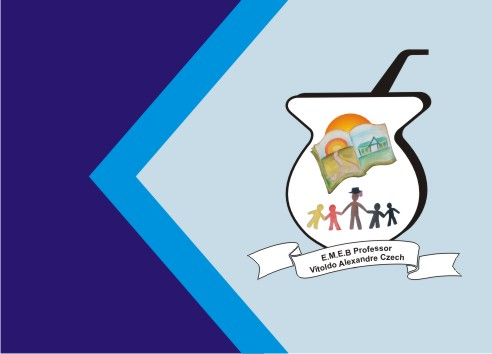 ATIVIDADE DE INGLÊS - 4º ANOCatanduvas, April05th 2021Today is MondayGreetings and commands – Cumprimentos e comandosObserve os desenhos e complete as frases com os nomes corretos. Preste atenção: sempre faça responda completa. O número 1 serve de exemplo.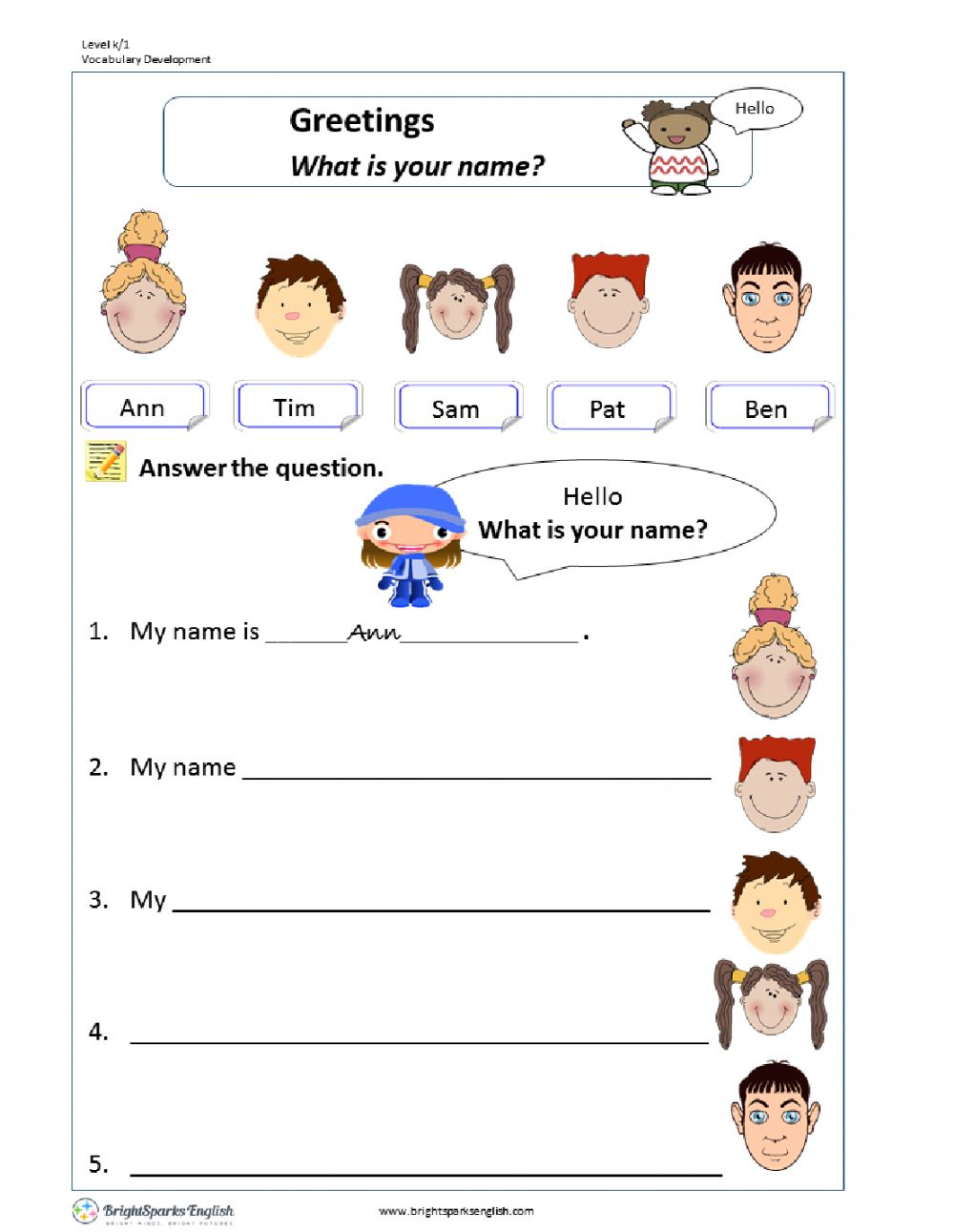 